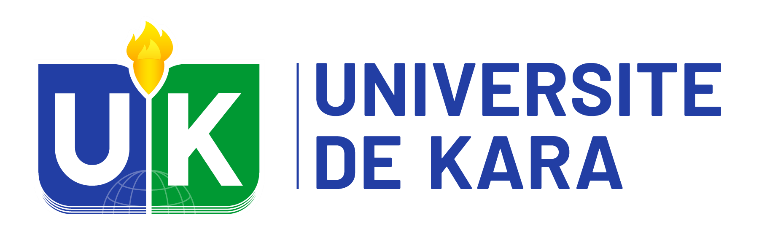 PROGRAMME ERASMUS+. MOBILITÉ INTERNATIONALE DE CRÉDITS (KA107)MOBILITE 3Eme CycleDoctoratFormulaire de candidature à une mobilité ERAMUS+Université d’accueil :Université de Granada, Espagne A. Informations généralesB. Rapport d’avancement de vos travaux de thèseCalendrier des travaux à réaliser pour l’année académique 2018-2019 (Schématiser cela dans un tableau)Bibliographie (10 références les plus récentes)Nom et Prénoms de l’étudiant :Date de Naissance :Sexe :Email :Tél. :Intitulé du plus haut diplôme obtenu :Date d’obtention du diplôme :Etablissement d’inscription en thèse :Date de la première inscription en thèse :Date probable de soutenance :Statut à l’Université de Kara :Faculté d’attache à l’Université de Kara :Niveau linguistiqueLuEcritParléFrançaisAnglaisEspagnolLaboratoire / Equipe de rechercher à l’Université de Kara :Directeur / Co-Directeur à l’Université de KaraNom et prénoms :Grade : Email :Tél. :Sujet de thèse :Trois mots clés pour définir votre sujet de thèse : 1er mot2ème mot3ème motTrois mots clés pour définir votre sujet de thèse : Discipline / Spécialité :Problématique et objectifs (maximum 300 mots)Méthodologie (maximum 300 mots)Résultats et impacts escomptés (maximum 150 mots)Travaux déjà menés (maximum 200 mots)Résultats obtenus (maximum 150 mots)